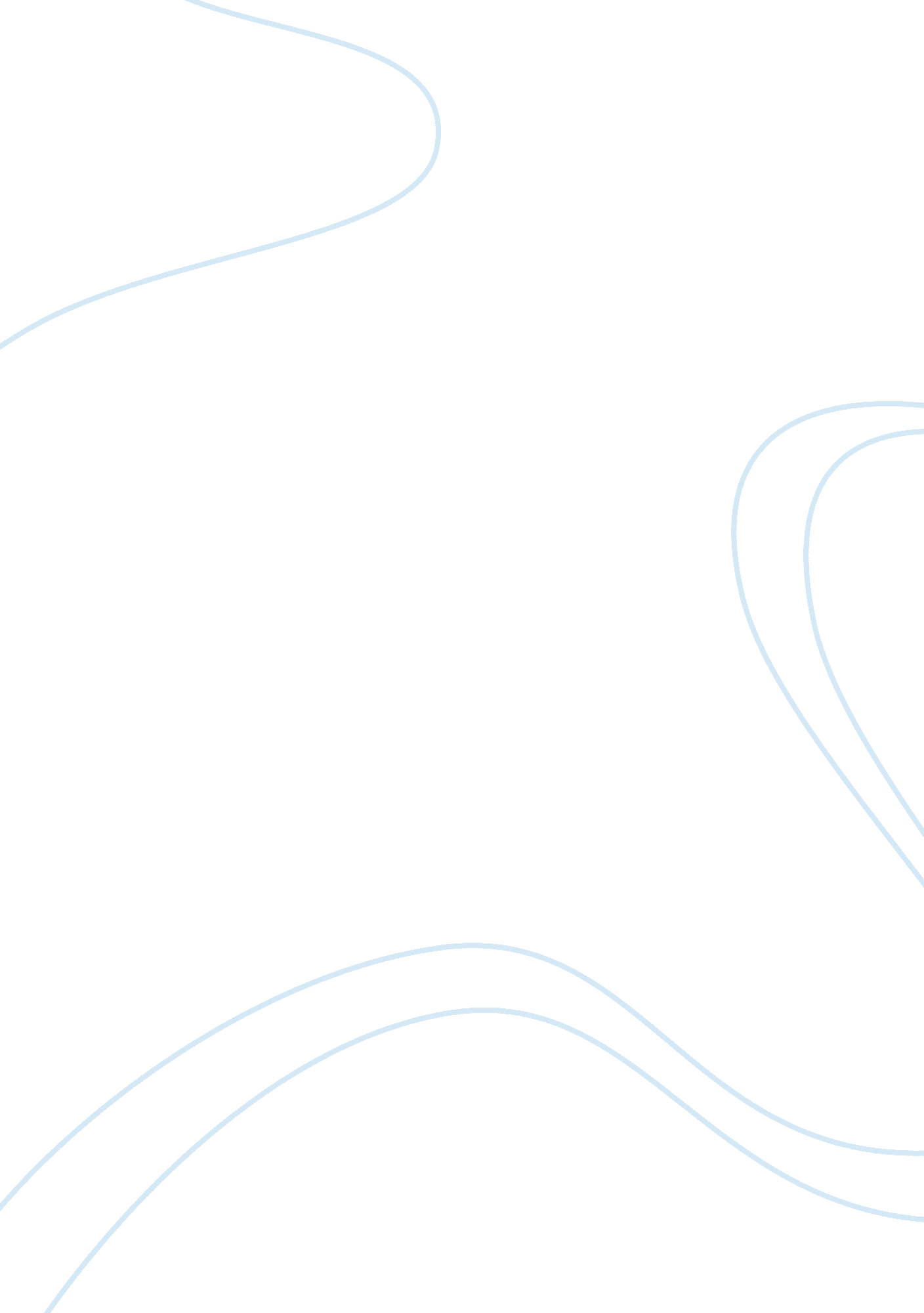 Essay on compare and contrast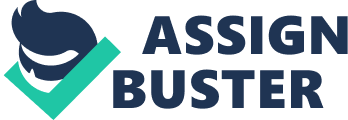 Worksheet Complete the following and post as an attachment. What two objects, people, subjects, or concepts are you going. Well, I decided to compare and contrastfast foodand home-cooked compare and/or contrast? Only because I love to eat. What are the similarities between the two objects, people, Both have goodfood? List as many similarities that you can. They can make you fat. They have a lot of calories. Can be cooked in cooking oil. They can be grilled. You could eat them at home. What are the differences between the two objects, people? Home-cooked food is convenient when you’re at home? List as many differences that you can. Fast food is convenient when you don’t have a lot of time. Home-cooked food can be healthier. Fast food can cause morehealthproblems. Home-cooked food cost less. Fast food is very expensive. Home-cooked food you eat when it’s done. Fast food waits under a light until you order. Are you going to focus on similarities, differences, or both? I am going to focus on similarities and differences. Explain your rationale. So they can come to a well thought out conclusion on which is better. What do you want your readers to learn and understand after? Well, I want my readers to learn and understand there are reading your essay? What is the purpose of your essay? The purpose of my essay is to reach those people who eat fast food every day and think there are no side effects. What 3 parallel points of comparison and/or contrast will you. Food preparation address in your essay? For example, if you were going to compare. Consumers and contrast two teachers, your parallel points might be. Health concernsteacher’s homework policy, teacher’s classroom conduct policy, and teacher’s demeanor. Explain why this is an appropriate and workable topic selection. I feel this is an appropriate and workable topic selection for the final assignment. There are a lot of important things people need to know about the dangers of fast food. Also, there is plenty of facts that I can bring up in my essay. 